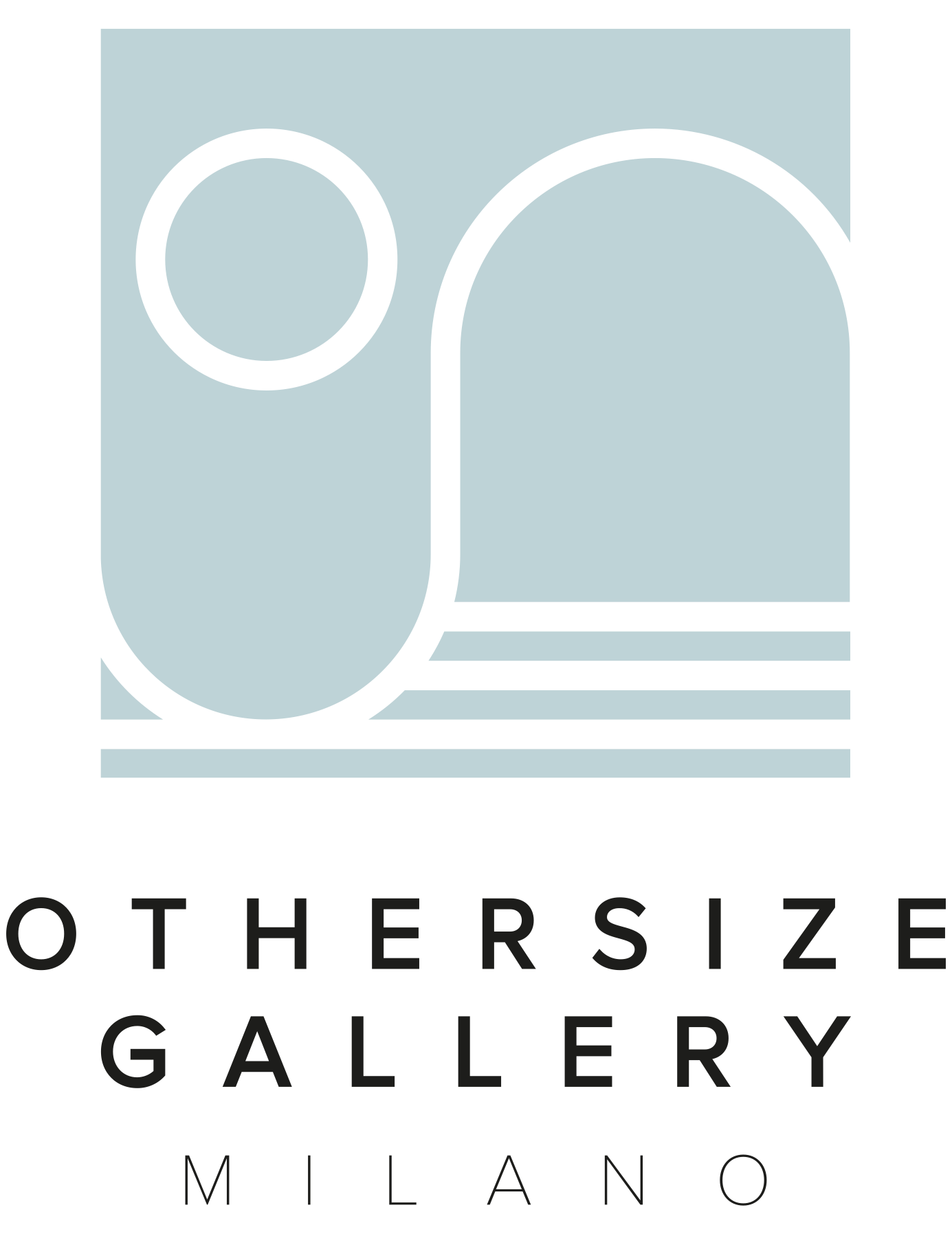 OTHER SIZE GALLERYSome People. Opere dalla collezione di Ernesto Espositoa cura di Maria SavareseFino al 10 giugno 2024Inaugurazione venerdì 5 aprile ore 17.30Via Andrea Maffei, 1 - MilanoVenerdì 5 aprile 2024 con la mostra “Some People. Opere dalla collezione di Ernesto Esposito” a cura di Maria Savarese, riprende la stagione espositiva di Other Size Gallery lo spazio dedicato all’arte declinata nei suoi differenti linguaggi all’interno del Workness Club, l’ecosistema multifunzionale luogo di coesione di lavoro e cultura sito in Via Andrea Maffei a Milano.Attraverso l’esposizione di 20 lavori di David Bailey, Matthew Barney, Larry Clark, Luis Gispert, Robert Mapplethorpe, Helmut Newton, Jack Pierson, Richard Prince, Herb Ritts, Ugo Rondinone, Sterling Ruby, Francesco Scavullo, Cindy Sherman, Hank Willis Thomas, Qingsong Wang, Andy Warhol, Bruce Weber, Joel Peter Witkin, la mostra racconta e analizza l’arte dei giorni nostri, da un punto preciso di rottura degli schemi sociali, sessuali e di identità di genere.Un percorso estremamente significativo all’interno della vastissima collezione di Ernesto Esposito, stilista di fama internazionale, che ha da sempre collezionato opere dei più grandi artisti contemporanei spaziando dalla fotografia all’installazione, dalla pittura al video fino a opere monumentali, con una grande poliedricità e intuito anticipatore. Noto in tutto il mondo per le sue collaborazioni con nomi del mondo della moda Marc Jacobs, Sergio Rossi, Sonia Rykiel, Louis Vuitton, Fendi, solo per citarne alcuni, Ernesto Esposito è prima di ogni cosa, un instancabile ricercatore, con una innata attitudine verso la sperimentazione artistica. Il privilegio dell’amicizia con grandi artisti come Cy Twombly, Joseph Beuys, Andy Warhol, Helmut Newton, solo per citarne alcuni, gli ha permesso di realizzare una delle collezioni di arte contemporanea più importanti e poliedriche, da cui sono state selezionate le opere. La mostra manifesta infatti la sua capacità di scegliere, con intenti e criteri diversi, opere che siano in grado di intercettare diversi linguaggi, in particolare con autori che hanno maggiormente contribuito a definire l’ambito specifico dell’arte contemporanea.Attraverso lo sguardo acuto del collezionista appassionato si assiste così ad esempio al processo evolutivo contemporaneo che ha portato la fotografia da mera forma documentaria, ad affermarsi come linguaggio autonomo parallelo alla pittura, alla scultura, al disegno e come da sempre sia in dialogo, anche conflittuale, con le altre discipline artistiche.Workness ClubWorkness Club mette al centro la persona ed il suo quotidiano attraverso diverse realtà.Workness Club è un luogo di lavoro, di cultura, di arte, ma anche di fitness, ristorazione e relax. Un ambiente completo, per coltivare successo, benessere ed instaurare nuove relazioni di valore. La bellezza dell’arte, in tutte le sue forme, trova la sua collocazione naturale al suo interno da qui Other Size Gallery, luogo di cultura, di piacere, di emozioni che la mostra “Some People” vuole trasmettere attraverso l’esposizione Some People. Fotografia dalla collezione Ernesto Esposito.InformazioniSede:			Other Size Gallery 			Via Andrea Maffei, 1 – MilanoInaugurazione:	venerdì 5 aprile ore 17.30Date mostra:		dal 6 aprile al 10 giugno 20224Ingresso:		gratuitoOrari:			Lunedì - venerdì dalle 10.00 alle 18.00Contatti:		info@workness.it			+39 02 70006800Ufficio stampa:	Costanza Pellegrini			costanzapellegrini2@gmail.com			+39 3397252425	